Памятка для родителей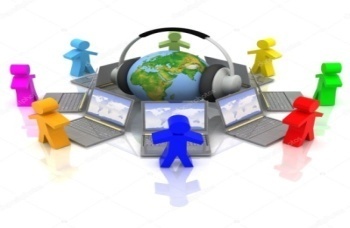 по организации дистанционного обученияУважаемые родители!1.  В сложившейся ситуации важно наладить с ребенком диалог, уважительное дружелюбное общение.2. Ребенок должен сам понять, что дистанционное обучение - это та же школа, только в других условиях.3. Важно соблюдать привычный распорядок дня: время сна и бодрствования, время начала уроков, переменки, перерыв на обед и пр. Резкие изменения в режиме дня могут привести к излишнему напряжению и стрессу.4. После каждого урока необходима перемена, что позволит избежать снижения уровня работоспособности, также нужно проводить физкультминутки для профилактики нарушения зрения и осанки.5. Очень важна организация рабочего места. Кроме того, что всё необходимое должно находиться в зоне доступности руки, рекомендуется все гаджеты оставлять в другом помещении. 6. Планируйте с ребёнком дела на предстоящий день заранее. Важно, чтоб у ребенка всегда были часы в зоне видимости7. В конце каждого дня обсуждайте с ребёнком успехи и неудачи за день. Стройте планы на завтра. Совместно ищите решения в спорных ситуациях. Не скупитесь на слова поддержки и объятия.8.Если  у  вас  возникнут  вопросы,  вы  можете  их  задать  классному руководителю,  учителю-предметнику, а также  администрации  школы Рекомендуемая непрерывная длительность работы, связанной с фиксацией взора непосредственно на экране ВДТ, на уроке  не  должна превышать: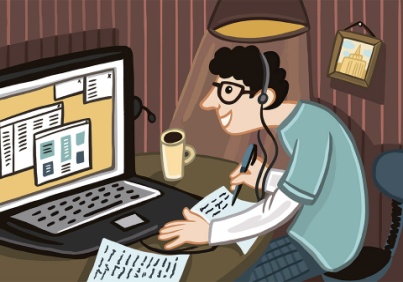      а) для обучающихся в I-IV классах — 15 мин;     б) для обучающихся в V-VII классах — 20 мин;     в) для обучающихся в VIII-IX классах-25 мин;В настоящее время существует целый ряд ресурсов, помогающих и родителям, и детям в дистанционном обучении ЯКЛАСС https://www.yaklass.ru/  ,  УЧИ.РУ https://uchi.ru/   , ЯНДЕКС УЧЕБНИК https://education.yandex.ru/  , РЕШУ ОГЭ https://rus-oge.sdamgia.ru/  , РЕШУ ВПР https://vpr.sdamgia.ru/  и другие. Памятка (алгоритм) для родителей по дистанционному обучениюАлгоритм работы:По расписанию занятий вашему ребенку и вам  будет прислан файл, в котором будет обозначен алгоритм освоения темы.Файл будет содержать тему урока, ссылки на образовательные ресурсы сети Интернет по данной теме, опорный конспект по объяснению темы и др.Далее будет указан параграф учебника по теме, №№ упражнений, которые необходимо выполнить.Домашнее задание необходимо выполнить и переслать учителю по электронной почте или фото в сети .whatsapp до следующего урока.В случае необходимости родители могут обратиться к учителю по изучаемой теме по электронной почте или по телефону.В случае возникновения трудностей в осуществлении дистанционного обучения обращаться к координатору - своему классному руководителю. План урока и задания ученики получает по электронной почте (электронная почта обучающихся в наличие имеется у каждого классного руководителя).                                                 Уважаемые родители!Мы собрали вопросы, которые чаще всего возникают у родителей при переходе на дистанционное обучение и в период освоения учебных программ в дистанционной форме.Как будет выстроен учебный процесс дистанционного обучения?— Для  реализации модели дистанционного обучения в 1 -9 классах МБОУ Зубрилинская ООШ  использует систему дистанционного обучения федерального образовательного портала:— ЯКЛАСС https://www.yaklass.ru/  ,  УЧИ.РУ https://uchi.ru/   , ЯНДЕКС УЧЕБНИК https://education.yandex.ru/  , РЕШУ ОГЭ https://rus-oge.sdamgia.ru/    и другие. Во сколько начинается учебный день?Оптимальное время — первая половина дня. Мы помним, что детям тяжело вставать по утрам, поэтому  ввели время начало занятий в 9.00.  Изменится ли расписание?— Да, расписание составлено в соответствии с учебным планом с учебным планом по каждому учебному предмету с сокращением времени проведения урока до 30 минут с учетом Методических рекомендаций Сколько будет длиться урок?Продолжительность проведения урока 30 минут.Продолжительность электронного занятия непрерывной работы за компьютером (согласно требованием СанПин о продолжительности непрерывного применения технических средств) не превышает нормы:1-4 классе – 15 минут, , 5 – 7 классе – 20 минут ,8-9-м классе – 25 минут.Предполагает ли дистанционное обучение перемены между уроками?Продолжительность перемен между занятиями составляют 10 минут, после 2 и 3 урока –  20 минут (Постановление Главного государственного санитарного врача Российской Федерации от 29 декабря 2010 г. N 189 г. Москва «Об утверждении СанПиН 2.4.2.2821-10 «Санитарно-эпидемиологические требования к условиям и организации обучения в общеобразовательных учреждениях»»)Где и как ребенок будет получать задания?Задание ребенок получает  по электронной почте или в системе whatsapp, СМС сообщений, в телефонном режиме. ( это оговаривается индивидуально с каждым родителем классным руководителем)На начало каждого урока, учитель – предметник выходит на связь ,любым способом оговоренным выше, с классом, где дает разъяснения по заданию, либо поясняет материал урока к заданиям. Далее обучающийся проделывает работу самостоятельно   и направляет, выполненное задание учителю.Какие сроки выполнения задания (классного, домашнего)? «Классная работа» выполняется во время онлайн урока. « Домашняя работа» , как обычно к следующему уроку по расписаниюКак я должен контролировать учебный процесс?Просим предельно ответственно отнестись к дистанционной форме обучения, необходимо ЕЖЕДНЕВНО контролировать режим обучения, выполнение  заданий ребенком. Окажите посильную помощь ребенку в изучении нового материала и/или выполнении домашнего задания. Контролируйте обучение ребёнка и выполнение им контрольных заданий.Как учителя будут оценивать моего ребенка?Ребенок получает оценку за выполненное задание:— на электронной платформе;— в тетради (если задание предполагалось выполнить в тетради).Выполненную работу необходимо предоставить в указанные сроки учителям в соответствии с их требованиями (в файле формата Word, в виде фотографий и т.п. по обратной связи (сообщение учителю) для проверки и оценки.Как будет осуществляться подготовка к ГИА?Подготовка к ГИА осуществляется с помощью дистанционного обучения на платформах, с помощью консультаций, решения тестовых работ.Уважаемые родители! Если у Вас остались вопросы, задайте их своему классному руководителю , администрации школыТелефоны горячей линии89185227968 –Веселова Ирина Васильевна89889500054 -  Андриалович Марина Ивановна